Paziņojums par zemes vienības ar  kadastra apzīmējumu 7888 007 0328 nomas tiesību izsoli Silmalas pagastā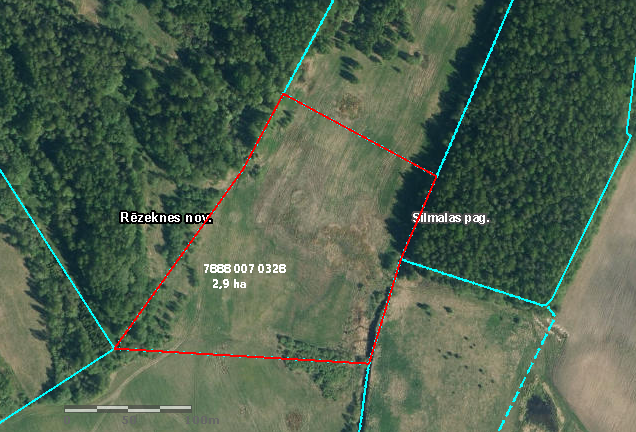 Zemes vienība  Nr.8Zemes vienība ar kadastra apzīmējumu 7888 007 0328Zemes vienība  Nr.8Zemes vienība ar kadastra apzīmējumu 7888 007 0328Izsoles veidsmutiskaIzsoles objektsneapbūvētas zemes nomas tiesībasZemes vienības statusszeme, zemes reformas pabeigšanaiAdministratīvā teritorijaSilmalas pagastsZemes vienības atrašanās vieta Jaskina, Silmalas pagasts, Rēzeknes novads, LV – 4636Iznomājamā platība / ha2,9Zemes vienība uzmērītanēZemes vienība ierakstīta zemesgrāmatānēKadastrā reģistrētais lietošanas mērķiszeme, uz kuras galvenā saimnieciskā darbība ir lauksaimniecība, kods 0101Iznomāšanas mērķislauksaimnieciskās ražošanas vajadzībāmKonstatēti apgrūtinājumiūdensnotekas (ūdensteču regulēta posma un speciāli raktas gultnes), kā arī uz tās esošas hidrotehniskas būves un ierīces ekspluatācijas aizsargjoslas teritorija lauksaimniecībā izmantojamās zemēsCiti nosacījumiapbūve un apakšnoma nav atļauta, papildus nomas maksai ir maksājams nekustamā īpašuma nodoklisCita informācijazemes vienība atrodas Silmalas pagasta Jaskinā ar kopējo platību 2,9 ha, kam netiek nodrošināta piekļuve, jāpanāk vienošanās ar apkārtējo zemju īpašniekiem par piekļuves iespējām. Apsekojamais zemes gabals, neregulāras formas četrstūris ar samērā nelīdzenu reljefu, kas uz apsekošanas brīdi ir apstrādāts, vietām konstatēta krūmu/kārklu apauguma veidošanās. Zemes vienība meliorēta, meliorācijas sistēma nedarbojas pilnvērtīgi. Zemes gabals robežojas ar LAD reģistrētu bioloģiskās lauksaimniecības teritoriju, kas var ierobežot darbības zemes vienībā.Nomas līguma termiņš12 gadiIzsolē piedāvātā objekta sākotnējā aprēķinātā nomas maksa ir maksa EUR gadā (bez PVN), kas ir izsoles sākumcena65,00 Izsoles solis  noteikts EUR  no objekta sākotnējās aprēķinātās nomas maksas (bez PVN) 3,00  Izsoles nodrošinājuma  nauda ir vienāda ar nomas objekta sākotnējo nomas aprēķināto maksu EUR gadā (bez PVN) 65,00Izsoles reģistrācijas vieta, datums, laiksSilmalas pagasta pārvalde, līdz 2019.gada 21.decembra plkst.09.00.,  reģistrācijas laiks - darba dienās no plkst.8.00 līdz plkst.12.00  un no plkst.12.30  līdz 16.30.Izsoles norises  datums,  laiks, vieta2019.gada 21.decembrī, plkst.10.00, Silmalas pagasta pārvaldePieteikšanās termiņš	2019.gada 21.decembris, plkst. 09.00 Zemesgabala apskates vieta un laiksiepriekš piesakoties  Silmalas pagasta pārvaldē, vai pie zemes lietu speciālistes t. 64644844, mob.28223706grafiskais pielikums 1.8.pielikums (zemes vienības ar kadastra apzīmējumu 7888 007 0328 izvietojuma grafiskais attēlojums (nomas līguma nr. ____ neatņemama sastāvdaļa )